Дата______     ВАРИАНТ 1        РАБОТА ____________________________________________Дата______     ВАРИАНТ 2        РАБОТА ____________________________________________Дата______     ВАРИАНТ 3       РАБОТА ____________________________________________Дата______     ВАРИАНТ 4       РАБОТА ____________________________________________Дата______     ВАРИАНТ 5        РАБОТА ____________________________________________Дата______     ВАРИАНТ 6        РАБОТА ____________________________________________Дата______     ВАРИАНТ 7        РАБОТА ____________________________________________Дата______     ВАРИАНТ 8        РАБОТА ____________________________________________ОТВЕТЫ1.   Хорды AC и BD окружности пересекаются в точке P, BP=4, CP=12, DP=21. Найдите AP. Ответ: ________________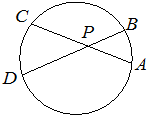 2. Четырёхугольник ABCD вписан в окружность. Прямые AB и CD пересекаются в точке K, BK=6, DK=10, BC=12. Найдите AD.Ответ: ________________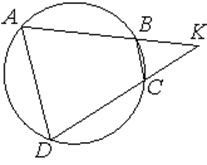 3. Прямая, параллельная стороне AC треугольника ABC, пересекает стороны AB и BC в точках M и N соответственно, AB=66, AC=44, MN=24. Найдите AM.Ответ: ________________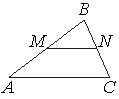 4. Найдите тангенс угла AOB, изображённого
на рисунке.Ответ: ________________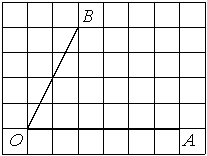 5. В треугольнике ABC угол C равен 90°, AC=24, AB=25. Найдите sinB.Ответ: ________________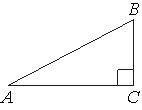 6. На клетчатой бумаге с размером клетки 1×1 изображён ромб. Найдите площадь этого ромба.Ответ: ________________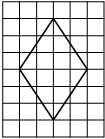 7. На клетчатой бумаге с размером клетки 1×1 отмечены три точки: A, B и C. Найдите расстояние от точки A до прямой BC.Ответ: ________________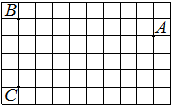 8. На клетчатой бумаге с размером клетки 1×1 изображён треугольник ABC. Найдите длину его средней линии, параллельной стороне AC.Ответ: ________________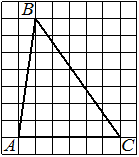 9.  Периметр треугольника равен 48, одна из сторон равна 18,
а радиус вписанной в него окружности равен 3. Найдите площадь этого треугольника.Ответ: ________________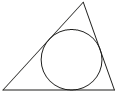 10. Сторона квадрата равна 8. Найдите радиус окружности, описанной около этого квадрата.Ответ: ________________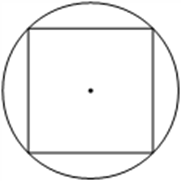 1. Четырёхугольник ABCD вписан в окружность. Прямые AB и CD пересекаются в точке K, BK=4, DK=12, BC=21. Найдите AD.Ответ: ________________2. Прямая, параллельная стороне AC треугольника ABC, пересекает стороны AB и BC в точках M и N соответственно, AB=28, AC=16, MN=12. Найдите AM.Ответ: ________________3. В треугольнике ABC угол C равен 90°, AC=6, AB=20. Найдите sinB.Ответ: ________________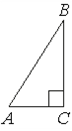 4. На клетчатой бумаге с размером клетки 1×1 изображён ромб. Найдите площадь этого ромба.Ответ: ________________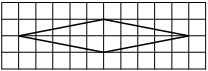 5. Периметр треугольника равен 71, одна из сторон равна 21,
а радиус вписанной в него окружности равен 6. Найдите площадь этого треугольника.Ответ: ________________6. Хорды AC и BD окружности пересекаются в точке P, BP=8, CP=24, DP=18. Найдите AP.Ответ: ________________7.  Найдите тангенс угла AOB, изображённого
на рисунке.Ответ: ________________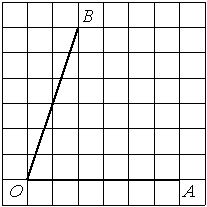 8.  На клетчатой бумаге с размером клетки 1×1 изображён треугольник ABC. Найдите длину его средней линии, параллельной стороне AC.Ответ: ________________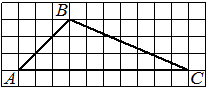 9. Сторона квадрата равна 12. Найдите радиус окружности, описанной около этого квадрата.Ответ: ________________10.  На клетчатой бумаге с размером клетки 1×1 отмечены три точки: A, B и C. Найдите расстояние от точки A до прямой BC.Ответ: ________________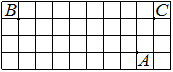 1. Прямая, параллельная стороне AC треугольника ABC, пересекает стороны AB и BC в точках M и N соответственно, AB=54, AC=48, MN=40. Найдите AM.Ответ: ________________2. Хорды AC и BD окружности пересекаются в точке P, BP=10, CP=8, DP=12. Найдите AP.Ответ: ________________3. Найдите тангенс угла AOB, изображённого
на рисунке.Ответ: ________________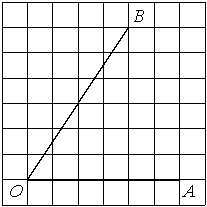 4. В треугольнике ABC угол C равен 90°, AC=8, AB=40. Найдите sinB.Ответ: ________________5. На клетчатой бумаге с размером клетки 1×1 изображён ромб. Найдите площадь этого ромба.Ответ: ________________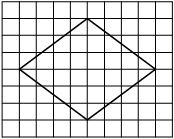 6. Сторона квадрата равна 14. Найдите радиус окружности, описанной около этого квадрата.Ответ: ________________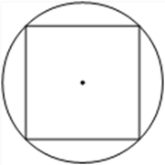 7. Четырёхугольник ABCD вписан в окружность. Прямые AB и CD пересекаются в точке K, BK=14, DK=10, BC=21. Найдите AD.Ответ: ________________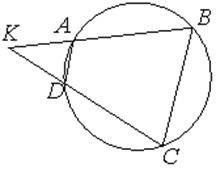 8. На клетчатой бумаге с размером клетки 1×1 отмечены три точки: A, B и C. Найдите расстояние от точки A до прямой BC.Ответ: ________________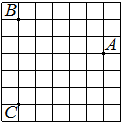 9. Периметр треугольника равен 56, одна из сторон равна 19,
а радиус вписанной в него окружности равен 5. Найдите площадь этого треугольника.Ответ: ________________10.  На клетчатой бумаге с размером клетки 1×1 изображён треугольник ABC. Найдите длину его средней линии, параллельной стороне AC.Ответ: ________________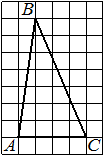 1. Прямая, параллельная стороне AC треугольника ABC, пересекает стороны AB и BC в точках M и N соответственно, AB=76, AC=38, MN=28. Найдите AM.Ответ: ________________2. Найдите тангенс угла AOB, изображённого
на рисунке.Ответ: ________________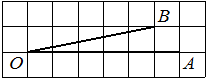 3. В треугольнике ABC угол C равен 90°, AC=11, AB=20. Найдите sinB.Ответ: ________________4. Четырёхугольник ABCD вписан в окружность. Прямые AB и CD пересекаются в точке K, BK=8, DK=24, BC=18. Найдите AD.Ответ: ________________5. На клетчатой бумаге с размером клетки 1×1 изображён ромб. Найдите площадь этого ромба.Ответ: ________________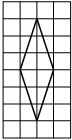  6. Хорды AC и BD окружности пересекаются в точке P, BP=12, CP=6, DP=13. Найдите AP.Ответ: ________________7.  Периметр треугольника равен 110, одна из сторон равна 38, а радиус вписанной в него окружности равен 10. Найдите площадь этого треугольника.Ответ: ________________8. На клетчатой бумаге с размером клетки 1×1 изображён треугольник ABC. Найдите длину его средней линии, параллельной стороне AC.Ответ: ________________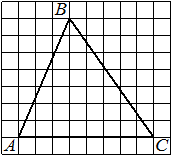 9. На клетчатой бумаге с размером клетки 1×1 отмечены три точки: A, B и C. Найдите расстояние от точки A до середины отрезка BC.Ответ: ________________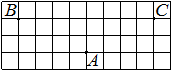 10. Сторона квадрата равна 24. Найдите радиус окружности, описанной около этого квадрата.Ответ: ________________1. Четырёхугольник ABCD вписан в окружность. Прямые AB и CD пересекаются в точке K, BK=10, DK=6, BC=15. Найдите AD.Ответ: ________________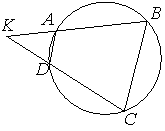 2. Прямая, параллельная стороне AC треугольника ABC, пересекает стороны AB и BC в точках M и N соответственно, AB=66, AC=44, MN=24. Найдите AM.Ответ: ________________3. Хорды AC и BD окружности пересекаются в точке P, BP=10, CP=14, DP=21. Найдите AP.Ответ: ________________4. В треугольнике ABC угол C равен 90°, AC=8, AB=40. Найдите sinB.Ответ: ________________5. Найдите тангенс угла AOB, изображённого
на рисунке.Ответ: ________________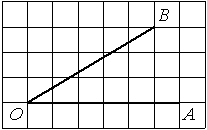 6. На клетчатой бумаге с размером клетки 1×1 отмечены три точки: A, B и C. Найдите расстояние от точки A до прямой BC.Ответ: ________________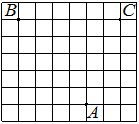 7. Сторона квадрата равна 32. Найдите радиус окружности, описанной около этого квадрата.Ответ: ________________8. На клетчатой бумаге с размером клетки 1×1 изображён треугольник ABC. Найдите длину его средней линии, параллельной стороне AC.Ответ: ________________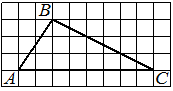 9. На клетчатой бумаге с размером клетки 1×1 изображён ромб. Найдите площадь этого ромба.Ответ: ________________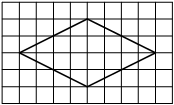 10. Периметр треугольника равен 120, одна из сторон равна 40,
а радиус вписанной в него окружности равен 7. Найдите площадь этого треугольника.Ответ: ________________1.В треугольнике ABC угол C равен 90°, AC=7, AB=25. Найдите sinB.Ответ: ________________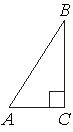 2. На клетчатой бумаге с размером клетки 1×1 изображён ромб. Найдите площадь этого ромба.Ответ: ________________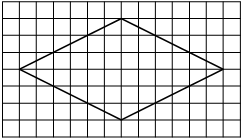 3. Четырёхугольник ABCD вписан в окружность. Прямые AB и CD пересекаются в точке K, BK=7, DK=14, BC=10. Найдите AD.Ответ: ________________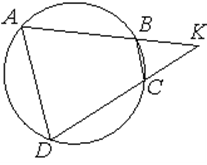 4. На клетчатой бумаге с размером клетки 1×1 отмечены три точки: A, B и C. Найдите расстояние от точки A до середины отрезка BC.Ответ: ________________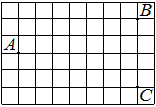 5. Периметр треугольника равен 140, одна из сторон равна 56,
а радиус вписанной в него окружности равен 9. Найдите площадь этого треугольника.Ответ: ________________6. Хорды AC и BD окружности пересекаются в точке P, BP=9, CP=15, DP=20. Найдите AP.Ответ: ________________7. Найдите тангенс угла AOB, изображённого
на рисунке.Ответ: ________________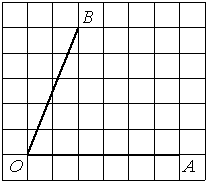 8. Сторона квадрата равна 40. Найдите радиус окружности, описанной около этого квадрата.Ответ: ________________9. На клетчатой бумаге с размером клетки 1×1 изображён треугольник ABC. Найдите длину его средней линии, параллельной стороне AC.Ответ: ________________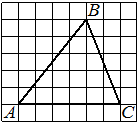 10. Прямая, параллельная стороне AC треугольника ABC, пересекает стороны AB и BC в точках M и N соответственно, AB=54, AC=48, MN=40. Найдите AM.Ответ: ________________1. Хорды AC и BD окружности пересекаются в точке P, BP=12, CP=15, DP=25. Найдите AP.Ответ: ________________2. В треугольнике ABC угол C равен 90°, AC=4, AB=5. Найдите sinB.Ответ: ________________3. Прямая, параллельная стороне AC треугольника ABC, пересекает стороны AB и BC в точках M и N соответственно, AB=40, AC=36, MN=27. Найдите AM.Ответ: ________________4. На клетчатой бумаге с размером клетки 1×1 изображён ромб. Найдите площадь этого ромба.Ответ: ________________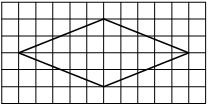 5. Четырёхугольник ABCD вписан в окружность. Прямые AB и CD пересекаются в точке K, BK=18, DK=9, BC=16. Найдите ADОтвет: ________________6. На клетчатой бумаге с размером клетки 1×1 отмечены три точки: A, B и C. Найдите расстояние от точки A до прямой BC.Ответ: ________________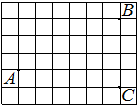 7. Периметр треугольника равен 33, одна из сторон равна 7,
а радиус вписанной в него окружности равен 2. Найдите площадь этого треугольника.Ответ: ________________8. Найдите тангенс угла AOB, изображённого
на рисунке.Ответ: ________________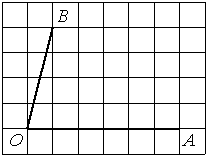 9. Сторона квадрата равна 38. Найдите радиус окружности, описанной около этого квадрата.Ответ: ________________10. На клетчатой бумаге с размером клетки 1×1 изображён треугольник ABC. Найдите длину его средней линии, параллельной стороне AC.Ответ: ________________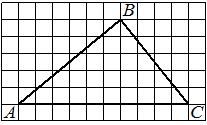 1. Четырёхугольник ABCD вписан в окружность. Прямые AB и CD пересекаются в точке K, BK=8, DK=12, BC=6. Найдите AD.Ответ: ________________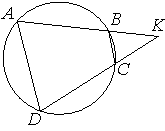 2. В треугольнике ABC угол C равен 90°, AC=6, AB=10. Найдите sinB.Ответ: ________________3. Найдите тангенс угла AOB, изображённого
на рисунке.Ответ: ________________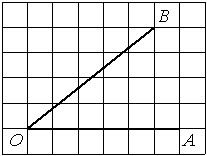 4. На клетчатой бумаге с размером клетки 1×1 изображён ромб. Найдите площадь этого ромба.Ответ: ________________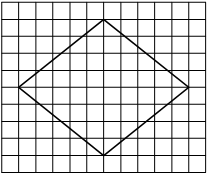 5. Прямая, параллельная стороне AC треугольника ABC, пересекает стороны AB и BC в точках M и N соответственно, AB=28, AC=16, MN=12. Найдите AM.Ответ: ________________6. На клетчатой бумаге с размером клетки 1×1 отмечены три точки: A, B и C. Найдите расстояние от точки A до середины отрезка BC.Ответ: ________________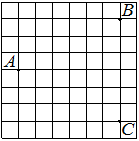 7. Периметр треугольника равен 54, одна из сторон равна 15,
а радиус вписанной в него окружности равен 1. Найдите площадь этого треугольника.Ответ: ________________8. На клетчатой бумаге с размером клетки 1×1 изображён треугольник ABC. Найдите длину его средней линии, параллельной стороне AC.Ответ: ________________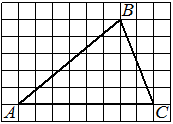 9. Сторона квадрата равна 4 Найдите радиус окружности, описанной около этого квадрата.Ответ: ________________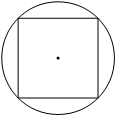 10. Хорды AC и BD окружности пересекаются в точке P, BP=12, CP=6, DP=13. Найдите AP.Ответ: ________________№заданияВариант1Вариант2Вариант3Вариант4Вариант5Вариант6Вариант7Вариант8№ 176392090,28209№ 2207150,230360,80,6№ 3300,31,50,551520100,8№ 42100,2540,272040№ 50,962132460,663087№ 6126142651266№ 78315550322,53327№ 8355444044№ 972121402163384№ 10822244209526